  ANUNȚ DE PARTICIPAREprivind achiziționarea Consumabilelor și reagenților de laborator de tip închis pentru anul 2021-etapa IIprin procedura de achiziție Licitație deschisăDenumirea autorității contractante: IMSP Spitalul Clinic Republican „Timofei Moșneaga”IDNO: 1003600150783Adresa: MD-2025, mun.Chișinău, str.N.Testemițanu 29Numărul de telefon/fax: 022 403 697Adresa de e-mail și de internet a autorității contractante: www.scr.md/ achizitiipublicescr@gmail.com Adresa de e-mail sau de internet de la care se va putea obține accesul la documentația de atribuire: Documentația de atribuire este anexată în cadrul procedurii în SIA RSAP. Tipul autorității contractante și obiectul principal de activitate (dacă este cazul, mențiunea că autoritatea contractantă este o autoritate centrală de achiziție sau că achiziția implică o altă formă de achiziție comună): Nu se aplică.Cumpărătorul invită operatorii economici interesați, care îi pot satisface necesitățile, să participe la procedura de achiziție privind livrarea/prestarea/executarea următoarelor bunuri /servicii/lucrări:În cazul în care contractul este împărțit pe loturi un operator economic poate depune oferta (se va selecta):1)   Pentru un singur lot ;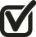 2)   Pentru mai multe loturi ;3)   Pentru toate loturile . Admiterea sau interzicerea ofertelor alternative: nu se admite.Termenii și condițiile de livrare/prestare/executare solicitați: DDP – Franco destinație vămuit, Incoterms 2013, pe parcursul anului 2021, în termen de 30 de zile de la solicitare.Termenul de valabilitate a contractului: până la 31.12.2021.Contract de achiziție rezervat atelierelor protejate sau că acesta poate fi executat numai în cadrul unor programe de angajare protejată (după caz): nu se aplică.Prestarea serviciului este rezervată unei anumite profesii în temeiul unor acte cu putere de lege sau al unor acte administrative (după caz): nu se aplică.Scurta descriere a criteriilor privind eligibilitatea operatorilor economici care pot determina eliminarea acestora și a criteriilor de selecție; nivelul minim (nivelurile minime) al (ale) cerințelor eventual impuse; se menționează informațiile solicitate (DUAE, documentație): Garanţia pentru oferta în valoare de 1% va fi prezentată sub formă de:Garanţie pentru ofertă (emisă de o bancă comercială) conform formularului F3.2 din secţiunea a 3-a – Formulare pentru depunerea oferteiGaranţia pentru ofertă prin transfer la contul autorităţii contractante, conform următoarelor date bancare:Beneficiarul plăţii: IMSP Spitalul Clinic Republican „Timofei Moșneaga”, mun.Chișinău, str.Testemițanu, 29Denumirea Băncii: B.C. "Moldindconbank" S.A. fil. „Testemițeanu”, ChișinăuCodul fiscal: 1003600150783Contul de decontare: IBAN – MD32ML000000002251502448   Codul bancar: MOLDMD2X302.          Garanția pentru ofertă se v-a reține în cazul în care:    a) operatorul economic retrage sau modifică oferta după expirarea termenului de depunere a ofertelor;     b) ofertantul cîştigător nu semnează contractul de achiziţii publice;     c) nu se depune garanţia de bună execuţie a contractului după acceptarea ofertei.Motivul recurgerii la procedura accelerată (în cazul licitației deschise, restrînse și al procedurii negociate), după caz: Nu se aplică.Tehnici și instrumente specifice de atribuire (dacă este cazul specificați dacă se va utiliza acordul-cadru, sistemul dinamic de achiziție sau licitația electronică): Nu se aplică.Condiții speciale de care depinde îndeplinirea contractului (indicați după caz): Ofertantul va prezenta, la încheierea contractului, garanția de bună execuție a acestuia. Garanția de bună execuție a contractului va constitui 5% din valoarea totală cu TVA a contractului de achiziții publice.Criteriul de evaluare aplicat pentru adjudecarea contractului: cel mai mic preț fără TVA, pe lot cu corespunderea cerințelor solicitate.Factorii de evaluare a ofertei celei mai avantajoase din punct de vedere economic, precum și ponderile lor:Termenul limită de depunere/deschidere a ofertelor:până la: [ora exactă] Informația o găsiți în SIA RSAP/www.achizitii.mdpe: [data] Informația o găsiți în SIA RSAP/www.achizitii.mdAdresa la care trebuie transmise ofertele sau cererile de participare: Ofertele sau cererile de participare vor fi depuse electronic prin intermediul SIA RSAPTermenul de valabilitate a ofertelor: 90 zile.Locul deschiderii ofertelor: SIA RSAP/ Ofertele întîrziate vor fi respinse. Persoanele autorizate să asiste la deschiderea ofertelor: 
Ofertanții sau reprezentanții acestora au dreptul să participe la deschiderea ofertelor, cu excepția cazului cînd ofertele au fost depuse prin SIA „RSAP”.Limba sau limbile în care trebuie redactate ofertele sau cererile de participare: RomânăRespectivul contract se referă la un proiect și/sau program finanțat din fonduri ale Uniunii Europene: Nu se aplică. Denumirea și adresa organismului competent de soluționare a contestațiilor: Agenția Națională pentru Soluționarea ContestațiilorAdresa: mun. Chișinău, bd. Ștefan cel Mare și Sfânt nr.124 (et.4), MD 2001;Tel/Fax/email: 022-820 652, 022 820-651, contestatii@ansc.mdData (datele) și referința (referințele) publicărilor anterioare în Jurnalul Oficial al Uniunii Europene privind contractul (contractele) la care se referă anunțul respective (dacă este cazul): Nu se aplică.În cazul achizițiilor periodice, calendarul estimat pentru publicarea anunțurilor viitoare: nu se aplică.Data publicării anunțului de intenție sau, după caz, precizarea că nu a fost publicat un astfel de anunţ: BAP nr.77 din 13.11.2020.Data transmiterii spre publicare a anunțului de participare: conform SIAR SAP.În cadrul procedurii de achiziție publică se va utiliza/accepta:Contractul intră sub incidența Acordului privind achizițiile guvernamentale al Organizației Mondiale a Comerțului (numai în cazul anunțurilor transmise spre publicare în Jurnalul Oficial al Uniunii Europene): Nu se aplică.Alte informații relevante: nu suntConducătorul grupului de lucru:                                                             Alexandru Ferdohleb                              Nr. d/oCod CPVDenumirea pozițieiCanti-tateaU/MSpecificarea tehnică deplină solicitată, Standarde de referințăValoarea estimatăNr. d/oCod CPVDenumirea pozițieiCanti-tateaU/MSpecificarea tehnică deplină solicitată, Standarde de referință(se va indica pentru fiecare lot în parte fără TVA), leiLot 1. Reagenți și consumabile pentru Coagulometru Automat SYSMEX CS-2100iLot 1. Reagenți și consumabile pentru Coagulometru Automat SYSMEX CS-2100iLot 1. Reagenți și consumabile pentru Coagulometru Automat SYSMEX CS-2100iLot 1. Reagenți și consumabile pentru Coagulometru Automat SYSMEX CS-2100iLot 1. Reagenți și consumabile pentru Coagulometru Automat SYSMEX CS-2100iLot 1. Reagenți și consumabile pentru Coagulometru Automat SYSMEX CS-2100i1 625 000,001.133100000-1D-dimeri130setCompatibil cu coagulometru  automat Sysmex  CS-2100i, set 150 teste, să fie incluși calibratori și controaleTotal estimatTotal estimatTotal estimatTotal estimatTotal estimatTotal estimat1 625 000,00Nr. d/oDescrierea criteriului/cerințeiMod de demonstrare a îndeplinirii criteriului/cerinței:Nivelul minim/
Obligativitatea1DUAE(ATENȚIE!!! DUAE NOU)În mod obligatoriu să fie completat Formularul standard al Documentului Unic de Achiziții European  conform Ordinului Ministerului Finanțelor nr.72 din 30.06.2020, confirmat prin aplicarea semnăturii electroniceObligatoriu2Garanţia pentru oferta – în valoare de 1% din suma ofertei fără TVA (F3.2)Original – (emisă de o bancă comercială) conform formularului F3.2 – pentru depunerea ofertei sau Garanţia pentru ofertă prin transfer la contul autorităţii contractante. Valabilitatea 90 de zile.Obligatoriu3Oferta tehnică (F4.1)Specificaţii tehnice (F4.1) original – confirmată prin aplicarea semnăturii electroniceObligatoriu4Oferta financiară (F4.2)Specificații de preț (F.4.2) original – confirmată prin aplicarea semnăturii electroniceObligatoriu5Formularul ofertei (F3.1)Formularul ofertei (F.3.1) original – confirmată prin aplicarea semnăturii electroniceObligatoriuDocumente suplimentare de calificare și selecțieDocumente suplimentare de calificare și selecțieDocumente suplimentare de calificare și selecțieDocumente suplimentare de calificare și selecție6Certificat de înregistrare (decizie de înregistrare)/ Extras de înregistrareCopie, emis de Agenţia Servicii Publice, confirmat prin aplicarea semnăturii electroniceObligatoriu7Notificare privind inițierea activității de comerț/ Licența de activitate/ Autorizare de funcționare/ Alt document permisivCopie, emis de organul abilitat, confirmată prin aplicarea semnăturii electroniceObligatoriu8Prezentarea de dovezi privind conformitatea produselor, identificată prin referire la specificații sau standarde relevanteCertificat CE sau declarație de conformitate în funcție de evaluarea conformității cu anexele corespunzătoare pentru produsul oferit – valabil, copie confirmată prin aplicarea semnăturii electronice.Catalogul producătorului/prospecte/documente tehnice pentru produsul oferit, copie confirmată prin aplicarea semnăturii electronice. În ofertă se va indica codul produsului oferit pentru a putea fi identificat conform catalogului prezentat.Obligatoriu9Declarație pe proprie răspundere precum că livrarea va avea loc cu respectarea lanțului condițiilor de păstrare și transportareConfirmată prin aplicarea semnăturii electronice;Obligatoriu10Declarație pe proprie răspundere privind termenul de valabilitate restant (la momentul livrării)Confirmată prin aplicarea semnăturii electronice. Termenul de valabilitate restant (la momentul livrării) va constitui cel putin 80% din termenul total al produsului, dar nu mai mic de 12 luni.Obligatoriu11Criterii de calitateSeturile vor fi livrate în ambalaj original, securizat, marcat şi etichetat de producător, fără preambalare; Date de identitate (denumirea, numărul lotului, seria, termenii de valabilitate, condiţiile de păstrare) ale produsului indicate pe ambalaj trebuie să coincidă în mod obligatoriu cu cele de pe etichetele componentelor incluse în set. Instrucţiunile de utilizare a truselor să conţină caracteristicile de performanţă şi calitate: sensibilitatea, liniaritatea, specificitatea, reproductibilitatea şi interferenţa (lipemia, bilirubinemia, hemoliza). Instrucţiunile privind modul de utilizare să fie prezentate în limba de stat sau limba rusă. 3. Reagenţii, soluţiile din set să fie lichizi şi gata de lucru, în cazul cînd nu sînt liofilizaţi. Soluţiile de lucru să fie stabile mai mult de 30 zile. In instrucţiunea de folosire să fie indicată specificitatea şi sensibilitatea testelor. Cerințe conform ordinului MS nr.701 din 18.10.2010ObligatoriuPrezentarea mostrelor Prezentarea mostrelor În decurs de 5 zile calendaristice de la solicitare În decurs de 5 zile calendaristice de la solicitare Modalitatea de efectuare a evaluăriiModalitatea de efectuare a evaluăriiCel mai mic preţ fără TVA cu corespunderea cerinţelor solicitate, pe lotCel mai mic preţ fără TVA cu corespunderea cerinţelor solicitate, pe lotTermenii și condițiile de livrare/prestare/executare solicitațiTermenii și condițiile de livrare/prestare/executare solicitațiDDP – Franco destinație vămuit, Incoterms 2013, pe parcursul anului 2021, în termen de 30 de zile de la solicitareDDP – Franco destinație vămuit, Incoterms 2013, pe parcursul anului 2021, în termen de 30 de zile de la solicitareNotă: În cazul în care documentele ofertelor nu vor avea aplicată semnătura electronică, acestea vor fi respinse, potrivit cadrului normativ în vigoare.Notă: În cazul în care documentele ofertelor nu vor avea aplicată semnătura electronică, acestea vor fi respinse, potrivit cadrului normativ în vigoare.Notă: În cazul în care documentele ofertelor nu vor avea aplicată semnătura electronică, acestea vor fi respinse, potrivit cadrului normativ în vigoare.Notă: În cazul în care documentele ofertelor nu vor avea aplicată semnătura electronică, acestea vor fi respinse, potrivit cadrului normativ în vigoare.Nr. d/oDenumirea factorului de evaluarePonderea%1Nu se aplicăDenumirea instrumentului electronicSe va utiliza/accepta sau nudepunerea electronică a ofertelor sau a cererilor de participareSe acceptăsistemul de comenzi electroniceNu se acceptăfacturarea electronicăSe acceptăplățile electroniceSe acceptă